Fiche de candidature PROMO 2021-2022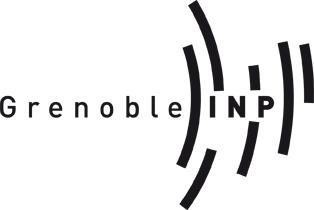 Semestre à choix Formation MANINTEC« MANagement de l’INnovation TEChnologique »Le dossier de candidature doit être déposé par l’étudiant – sous format électronique - sur le site https://applicationform.grenoble-inp.fr/FSA/259   au plus tard le 15 mai 2021Le dossier de candidature doit impérativement comporter :cette fiche de candidature dûment complétéeles relevés de notes depuis l’entrée à Grenoble INPun CV incluant les domaines d’expertise technique, les expériences de travail en équipe, les expériences professionnelles (stages …), et les autres expériences jugées pertinentes (activités associatives…).Il est également possible à l’étudiant de joindre à son dossier toute autre pièce qu’il juge utile afin de justifier de ses connaissances et motivations pour la formation.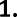 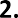 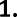 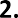 …………………………………………………………………………………………………………………………………………………………….…………………………………………………………………………………………………………………………………………………………….…………………………………………………………………………………………………………………………………………………………….…………………………………………………………………………………………………………………………………………………………….…………………………………………………………………………………………………………………………………………………………….…………………………………………………………………………………………………………………………………………………………….…………………………………………………………………………………………………………………………………………………………….…………………………………………………………………………………………………………………………………………………………….…………………………………………………………………………………………………………………………………………………………….…………………………………………………………………………………………………………………………………………………………….…………………………………………………………………………………………………………………………………………………………….…………………………………………………………………………………………………………………………………………………………….…………………………………………………………………………………………………………………………………………………………….…………………………………………………………………………………………………………………………………………………………….…………………………………………………………………………………………………………………………………………………………….…………………………………………………………………………………………………………………………………………………………….…………………………………………………………………………………………………………………………………………………………….…………………………………………………………………………………………………………………………………………………………….…………………………………………………………………………………………………………………………………………………………….…………………………………………………………………………………………………………………………………………………………….…………………………………………………………………………………………………………………………………………………………….Pour mieux cerner vos attentes à l’égard du semestre MANINTEC – et notamment du projet d’innovation–, pourriez-vous répondre aux questions suivantes afin de nous aider à présélectionner les projets les plus susceptibles de convenir à vos aspirations.Il n’y a ni bonne, ni mauvaise réponse. Merci de répondre spontanément.Pour le projet d’innovation MANINTEC, avez-vous des préférences concernant le contexte du projet ?Si oui, merci de cochez la (ou les) cases qui vous correspond(ent) le mieux.Laboratoire de rechercheStart upPetite ou moyenne entreprise (PME)Grande entrepriseAutre, précisez : …………………………………………………………………………………………………………….…………………………Pour le projet d’innovation MANINTEC, avez-vous des préférences en termes de domaine d’activité ou de technologie à étudier ? Si oui, merci de les indiquer ci-dessous.………………………………………………………………………………………………………………………………………………………………………………………………………………………………………………………………………………………………………………………………………………………………………………………………………………………………………………………………………………………………………………………………………………………………………………………………………………………………………………………………Quel serait, pour vous, le métier idéal ? Décrivez en quelques lignes.………………………………………………………………………………………………………………………………………………………………………………………………………………………………………………………………………………………………………………………………………………………………………………………………………………………………………………………………………………………………………………………………………………………………………………………………………………………………………………………………………………………………………………………………………………………………………………………………………………………………………………………………………………………………………………………………………………………………………………………………………………………………………………………………………………Voyez-vous d’autres éléments, vous concernant, dont vous aimeriez nous faire part ?……………………………………………………………………………………………………………………………………………………………………………………………………………………………………………………………………………………………………………………………………………………………………………………………………………………………………………………………………………………………………………………………………………………………………………………………………………………………………………………………………………………………………………………Concernant votre 3A, le semestre MANINTEC est :votre premier choixvotre second choixDans ce cas, quel est votre premier choix ? …………………………………………………..………………………………………………………..………………………………………………………………………………………………………………………………………………………………………………... A quelle date aurez-vous la réponse pour votre premier choix ? …………………………………………………….……………………...Autre, précisez : …………………………………………………………………………………………………………….…………………………Merci d’indiquer vos caractéristiques personnelles en entourant le chiffre (1=faible ; 2=passable ; 3=dans la moyenne ; 4=très bien ; 5=excellent) qui vous correspond.Merci d’indiquer vos domaines d’expertise technique (3 domaines) et de les évaluer en entourant le chiffre (1=faible ; 2=passable ; 3=dans la moyenne ; 4=très bien ; 5=excellent) qui correspond.Au plus tard le 15 mai 2021 - Date limite de réception des dossiers de candidature sur le site d’inscription A partir d’avril jusqu’à fin juin 2021 - Entretiens de sélection (entretien individuel en face-à-face ou en visio avec un jury)Début juillet 2021 - Réponse du jury Manintec (avis sous réserve de l’accord du jury de 2nde année de l’Ecole d’origine du candidat) et attribution des projetsResponsables de la formation : Aurélie Catel et Philippe BodiglioEmail : aurelie.catel@grenoble-inp.fr	Tél : 06 35 47 15 21Email : philippe.bodiglio@grenoble-inp.fr	Tél : 06 88 45 85 72Secrétariat de scolarité 3A de l’Ense3 : Virginie Pulfer Grenoble INP – Ense321 avenue des Martyrs, CS 90624, 38031 Grenoble Cedex 1 Email : virginie.pulfer@grenoble-inp.frBureau : + 33 (0)4 76 82 71 65Caractéristiques personnellesEvaluationMoteur...……………………………………………………………………………………………1	2	3	4	5Méthodique...…………………………………………………………………………………….1	2	3	4	5Esprit d’équipe……………………………………………………………….…………………..1	2	3	4	5Persévérance, ténacité ……………………………………………………………………….1	2	3	4	5Fonceur, motivé par l’action ………………………………………………………………….1	2	3	4	5Curieux, explorateur ……………………………………………………………………………1	2	3	4	5Communication orale……………………………………………………………………1	2	3	4	5Communication écrite……………………………………………………………………1	2	3	4	5Domaines d’expertiseEvaluation1. …………………………………………………………………………………….1	2	3	4	52. ………………………………………………………………………………….1	2	3	4	53. ……………………………………………………………….…………………1	2	3	4	5